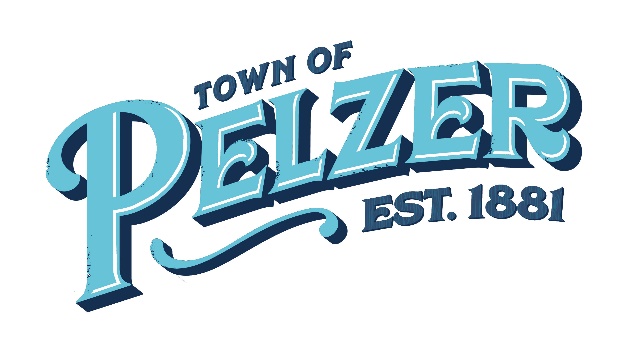 COUNCIL MEETING AGENDATuesday, Dec 13, 2022 – 6:00pmPelzer Gym Lobby – 112 Lebby StreetCALL TO ORDERINVOCATION/PLEDGE OF ALLEGIANCECITIZEN COMMENTS (sign up required – 3 minutes)APPROVAL OF MINUTES Nov 15 Council MeetingCLERK’S REPORT/PRESENTATIONSCheryl Boudreau – Clerk’s Report Richard Thompson – Attorney’s ReportOLD BUSINESS 2nd Reading of Ordinance PC-002 – Adopting the 2022-23 Town of Pelzer Comprehensive Plan, with amendments NEW BUSINESS Approval of auditor for FY22Approval of Council meeting times for 2023ANNOUNCEMENTSGreenville Water Public Meeting – January 17 EXECUTIVE SESSION *Council may take election following executive session on matters discussed in executive session. REQUEST BY COUNCILADJOURNMENT